Texas General Land Office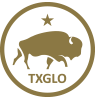 Community Development and RevitalizationTexas Integrated Grant Reporting - TIGRSystem Access FormSubrecipient, please complete this form for your authorized staff to access TIGR. Elected Officials, Primary Contact and Authorized Reps are the only individuals who can authorize TIGR Access.Please complete this form for initial access to the Texas Integrated Grant Reporting (TIGR) system for application and contract management staff identification purposes. Please note that each user must have their own unique individual email address. Please submit the form to TIGRHelp@recovery.texas.govExample: Primary Contact maybe a Judge, Mayor, an Authorized Rep may be a City Manager, Executive Assistant, Contract Access Coordinator may be any of the above. It is a new role which allows for subrecipients to grant or restrict access to their contracts for specific vendor personnelApplicant/Subrecipient Name (City, County, COG, or Vendor Name): Business Phone number:Business Address:County:Business Main Email Address:Primary Contact (Individual with decision-making authority who will identify individuals who access TIGR): First Name:	Middle Name/Initial: 	Last Name:	Email:		Phone:		Job Title: ▢Add		▢RemoveAuthorized Rep (Individual who is authorized to act on behalf of the Primary Contact in the POC’s absence):First Name:	Middle Name/Initial: 	Last Name:	Email:		Phone:		Job Title:▢Add		▢RemoveContract Access Coordinator (Authorized Rep whose role is to grant or restrict access to the subrecipient contracts for specific vendor personnel.):First Name:	Middle Name/Initial: 	Last Name:	Email:		Phone:		Job Title:▢Add		▢RemoveContract Access Coordinator (Authorized Rep whose role is to grant or restrict access to the subrecipient contracts for specific vendor personnel.):First Name:	Middle Name/Initial: 	Last Name:	Email:		Phone:		Job Title:▢Add		▢RemoveContract Access Coordinator (Authorized Rep whose role is to grant or restrict access to the subrecipient contracts for specific vendor personnel.):First Name:	Middle Name/Initial: 	Last Name:	Email:		Phone:		Job Title:▢Add		▢RemoveGeneral User (All users needing access to TIGR, including grant administrators, vendors, and employees needing access on behalf of Subrecipient):First Name: 	Middle Name/Initial: 	Last Name:Email:		Phone:		Job Title:▢Add		▢RemoveGeneral User (All users needing access to TIGR, including grant administrators, vendors, and employees needing access on behalf of Subrecipient):First Name:	Middle Name/Initial: 	Last Name:	Email:		Phone:		Job Title:▢Add		▢RemoveGeneral User (All users needing access to TIGR, including grant administrators, vendors, and employees needing access on behalf of Subrecipient):First Name:	Middle Name/Initial: 	Last Name:	Email:		Phone:		Job Title:▢Add		▢RemoveGeneral User (All users needing access to TIGR, including grant administrators, vendors, and employees needing access on behalf of Subrecipient):First Name:	Middle Name/Initial: 	Last Name:	Email:		Phone:		Job Title:▢Add		▢Remove